臺中市108年新住民學習中心(大道國中)活動執行成果報告表※其他與本活動相關之課程講義、簡報檔或簽到單請一併附上。臺中市108年新住民學習中心活動執行成果照片臺中市108年新住民學習中心活動執行成果照片臺中市108年新住民學習中心活動執行成果照片辦理單位臺中市大肚區大肚國民小學臺中市大肚區大肚國民小學臺中市大肚區大肚國民小學臺中市大肚區大肚國民小學臺中市大肚區大肚國民小學臺中市大肚區大肚國民小學臺中市大肚區大肚國民小學承辦人姓名吳麗香吳麗香聯絡電話聯絡電話辦公室：26992016*743手　機：0931395201辦公室：26992016*743手　機：0931395201辦公室：26992016*743手　機：0931395201課程活動名稱大肚國小新住民子女教育輔導活動-多元培力課程／國小手工藝班（藝起fun輕鬆-和諧粉彩）大肚國小新住民子女教育輔導活動-多元培力課程／國小手工藝班（藝起fun輕鬆-和諧粉彩）大肚國小新住民子女教育輔導活動-多元培力課程／國小手工藝班（藝起fun輕鬆-和諧粉彩）大肚國小新住民子女教育輔導活動-多元培力課程／國小手工藝班（藝起fun輕鬆-和諧粉彩）大肚國小新住民子女教育輔導活動-多元培力課程／國小手工藝班（藝起fun輕鬆-和諧粉彩）大肚國小新住民子女教育輔導活動-多元培力課程／國小手工藝班（藝起fun輕鬆-和諧粉彩）大肚國小新住民子女教育輔導活動-多元培力課程／國小手工藝班（藝起fun輕鬆-和諧粉彩）課程參與對象（擇一選填）新住民　　　　　新住民及其配偶　　　　　　　新住民及其子女●新住民及其家人(含配偶、子女及其他家人)　　　　新住民及一般大眾新住民　　　　　新住民及其配偶　　　　　　　新住民及其子女●新住民及其家人(含配偶、子女及其他家人)　　　　新住民及一般大眾新住民　　　　　新住民及其配偶　　　　　　　新住民及其子女●新住民及其家人(含配偶、子女及其他家人)　　　　新住民及一般大眾新住民　　　　　新住民及其配偶　　　　　　　新住民及其子女●新住民及其家人(含配偶、子女及其他家人)　　　　新住民及一般大眾新住民　　　　　新住民及其配偶　　　　　　　新住民及其子女●新住民及其家人(含配偶、子女及其他家人)　　　　新住民及一般大眾新住民　　　　　新住民及其配偶　　　　　　　新住民及其子女●新住民及其家人(含配偶、子女及其他家人)　　　　新住民及一般大眾新住民　　　　　新住民及其配偶　　　　　　　新住民及其子女●新住民及其家人(含配偶、子女及其他家人)　　　　新住民及一般大眾課程活動型態（擇一選填）●單次課程活動　　　　　系列課程活動●單次課程活動　　　　　系列課程活動●單次課程活動　　　　　系列課程活動●單次課程活動　　　　　系列課程活動●單次課程活動　　　　　系列課程活動●單次課程活動　　　　　系列課程活動●單次課程活動　　　　　系列課程活動課程活動內容類型（可複選）A.語言學習課程　　　B.人文鄉土課程　　　C.家庭教育課程 D.法令常識課程　　　■E.多元培力課程F.政策宣導或其他課程：F1志工培訓F2生命教育（如建立積極人生觀或預防自殺等）F3其他（如終身學習教育、永續環境教育、消費者保護、反詐騙、反毒教育等）A.語言學習課程　　　B.人文鄉土課程　　　C.家庭教育課程 D.法令常識課程　　　■E.多元培力課程F.政策宣導或其他課程：F1志工培訓F2生命教育（如建立積極人生觀或預防自殺等）F3其他（如終身學習教育、永續環境教育、消費者保護、反詐騙、反毒教育等）A.語言學習課程　　　B.人文鄉土課程　　　C.家庭教育課程 D.法令常識課程　　　■E.多元培力課程F.政策宣導或其他課程：F1志工培訓F2生命教育（如建立積極人生觀或預防自殺等）F3其他（如終身學習教育、永續環境教育、消費者保護、反詐騙、反毒教育等）A.語言學習課程　　　B.人文鄉土課程　　　C.家庭教育課程 D.法令常識課程　　　■E.多元培力課程F.政策宣導或其他課程：F1志工培訓F2生命教育（如建立積極人生觀或預防自殺等）F3其他（如終身學習教育、永續環境教育、消費者保護、反詐騙、反毒教育等）A.語言學習課程　　　B.人文鄉土課程　　　C.家庭教育課程 D.法令常識課程　　　■E.多元培力課程F.政策宣導或其他課程：F1志工培訓F2生命教育（如建立積極人生觀或預防自殺等）F3其他（如終身學習教育、永續環境教育、消費者保護、反詐騙、反毒教育等）A.語言學習課程　　　B.人文鄉土課程　　　C.家庭教育課程 D.法令常識課程　　　■E.多元培力課程F.政策宣導或其他課程：F1志工培訓F2生命教育（如建立積極人生觀或預防自殺等）F3其他（如終身學習教育、永續環境教育、消費者保護、反詐騙、反毒教育等）A.語言學習課程　　　B.人文鄉土課程　　　C.家庭教育課程 D.法令常識課程　　　■E.多元培力課程F.政策宣導或其他課程：F1志工培訓F2生命教育（如建立積極人生觀或預防自殺等）F3其他（如終身學習教育、永續環境教育、消費者保護、反詐騙、反毒教育等）性別總參加人次女性2323男性男性男性2國別總參加人次大陸籍33越南籍越南籍越南籍11國別總參加人次印尼籍00泰國籍泰國籍泰國籍0國別總參加人次菲律賓籍00柬埔寨籍柬埔寨籍柬埔寨籍0國別總參加人次緬甸籍00馬來西亞籍馬來西亞籍馬來西亞籍0國別總參加人次本國籍1111其他其他其他0國別總參加人次總計：　25　　人次(請注意性別總參加人次應與國別總參加人次相同)總計：　25　　人次(請注意性別總參加人次應與國別總參加人次相同)總計：　25　　人次(請注意性別總參加人次應與國別總參加人次相同)總計：　25　　人次(請注意性別總參加人次應與國別總參加人次相同)總計：　25　　人次(請注意性別總參加人次應與國別總參加人次相同)總計：　25　　人次(請注意性別總參加人次應與國別總參加人次相同)總計：　25　　人次(請注意性別總參加人次應與國別總參加人次相同)本國籍配偶
偕同參加對數11新住民擔任志工人數新住民擔任志工人數新住民擔任志工人數00課程滿意度(%) 95    %(請於活動結束時進行滿意度調查並進行統計結果) 95    %(請於活動結束時進行滿意度調查並進行統計結果) 95    %(請於活動結束時進行滿意度調查並進行統計結果) 95    %(請於活動結束時進行滿意度調查並進行統計結果) 95    %(請於活動結束時進行滿意度調查並進行統計結果) 95    %(請於活動結束時進行滿意度調查並進行統計結果) 95    %(請於活動結束時進行滿意度調查並進行統計結果)活動檢討(或活動中發生之感人、有趣小故事300字內)  人   人生如創作美在過程不在結果，作品不只是作品他承載了你這個人所有的情感與思想，每個人的作品都是獨一無二。         和諧粉彩是不分男女老少，每個人都能輕鬆上手的藝術，畫法簡單卻柔和美麗，只要願意動動手指開始畫，都能立即獲得成就感與幸福感！在塗鴉的過程中，像是回到小孩的純真狀態，開心地遊戲玩耍！無論是過程或是成果，都讓自己覺得放鬆又感動！  人   人生如創作美在過程不在結果，作品不只是作品他承載了你這個人所有的情感與思想，每個人的作品都是獨一無二。         和諧粉彩是不分男女老少，每個人都能輕鬆上手的藝術，畫法簡單卻柔和美麗，只要願意動動手指開始畫，都能立即獲得成就感與幸福感！在塗鴉的過程中，像是回到小孩的純真狀態，開心地遊戲玩耍！無論是過程或是成果，都讓自己覺得放鬆又感動！  人   人生如創作美在過程不在結果，作品不只是作品他承載了你這個人所有的情感與思想，每個人的作品都是獨一無二。         和諧粉彩是不分男女老少，每個人都能輕鬆上手的藝術，畫法簡單卻柔和美麗，只要願意動動手指開始畫，都能立即獲得成就感與幸福感！在塗鴉的過程中，像是回到小孩的純真狀態，開心地遊戲玩耍！無論是過程或是成果，都讓自己覺得放鬆又感動！  人   人生如創作美在過程不在結果，作品不只是作品他承載了你這個人所有的情感與思想，每個人的作品都是獨一無二。         和諧粉彩是不分男女老少，每個人都能輕鬆上手的藝術，畫法簡單卻柔和美麗，只要願意動動手指開始畫，都能立即獲得成就感與幸福感！在塗鴉的過程中，像是回到小孩的純真狀態，開心地遊戲玩耍！無論是過程或是成果，都讓自己覺得放鬆又感動！  人   人生如創作美在過程不在結果，作品不只是作品他承載了你這個人所有的情感與思想，每個人的作品都是獨一無二。         和諧粉彩是不分男女老少，每個人都能輕鬆上手的藝術，畫法簡單卻柔和美麗，只要願意動動手指開始畫，都能立即獲得成就感與幸福感！在塗鴉的過程中，像是回到小孩的純真狀態，開心地遊戲玩耍！無論是過程或是成果，都讓自己覺得放鬆又感動！  人   人生如創作美在過程不在結果，作品不只是作品他承載了你這個人所有的情感與思想，每個人的作品都是獨一無二。         和諧粉彩是不分男女老少，每個人都能輕鬆上手的藝術，畫法簡單卻柔和美麗，只要願意動動手指開始畫，都能立即獲得成就感與幸福感！在塗鴉的過程中，像是回到小孩的純真狀態，開心地遊戲玩耍！無論是過程或是成果，都讓自己覺得放鬆又感動！  人   人生如創作美在過程不在結果，作品不只是作品他承載了你這個人所有的情感與思想，每個人的作品都是獨一無二。         和諧粉彩是不分男女老少，每個人都能輕鬆上手的藝術，畫法簡單卻柔和美麗，只要願意動動手指開始畫，都能立即獲得成就感與幸福感！在塗鴉的過程中，像是回到小孩的純真狀態，開心地遊戲玩耍！無論是過程或是成果，都讓自己覺得放鬆又感動！備註照片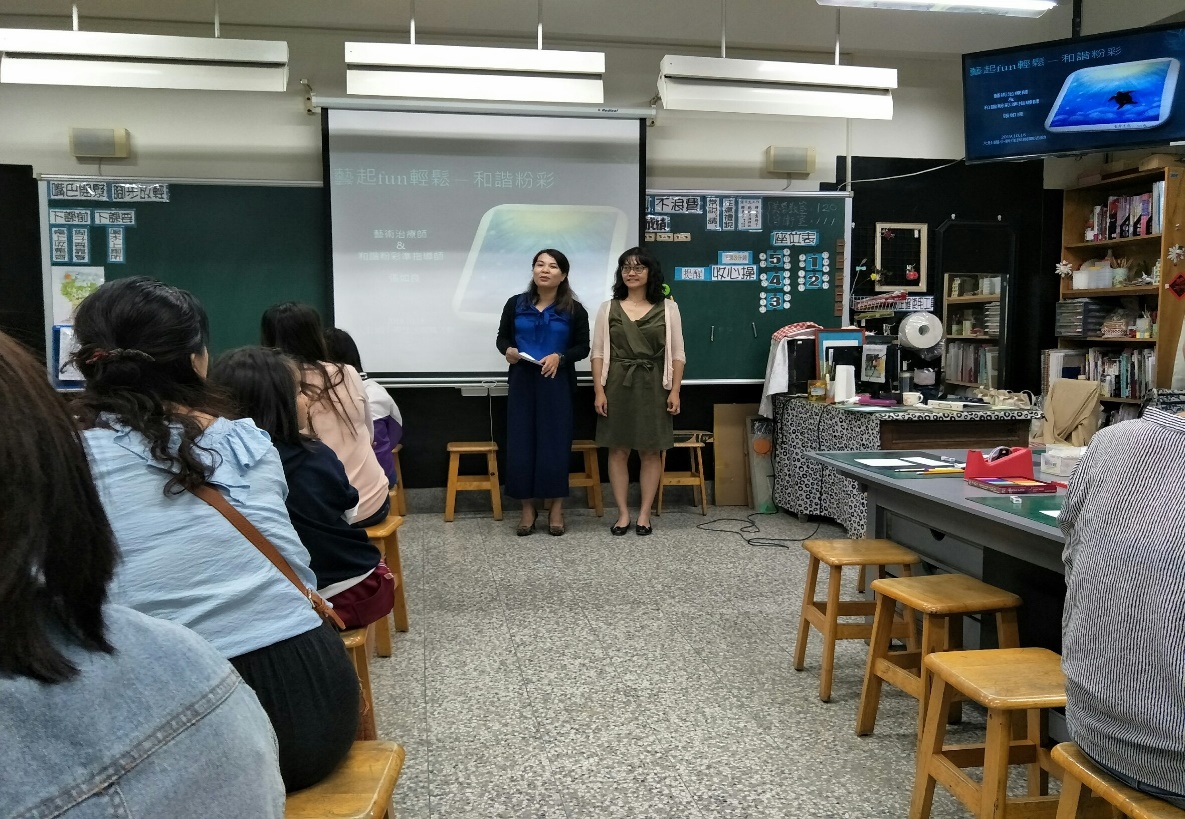 說明學員認真聽著輔導主任介紹講師，揭開今天活動（藝起fun輕鬆-和諧粉彩）的序幕。照片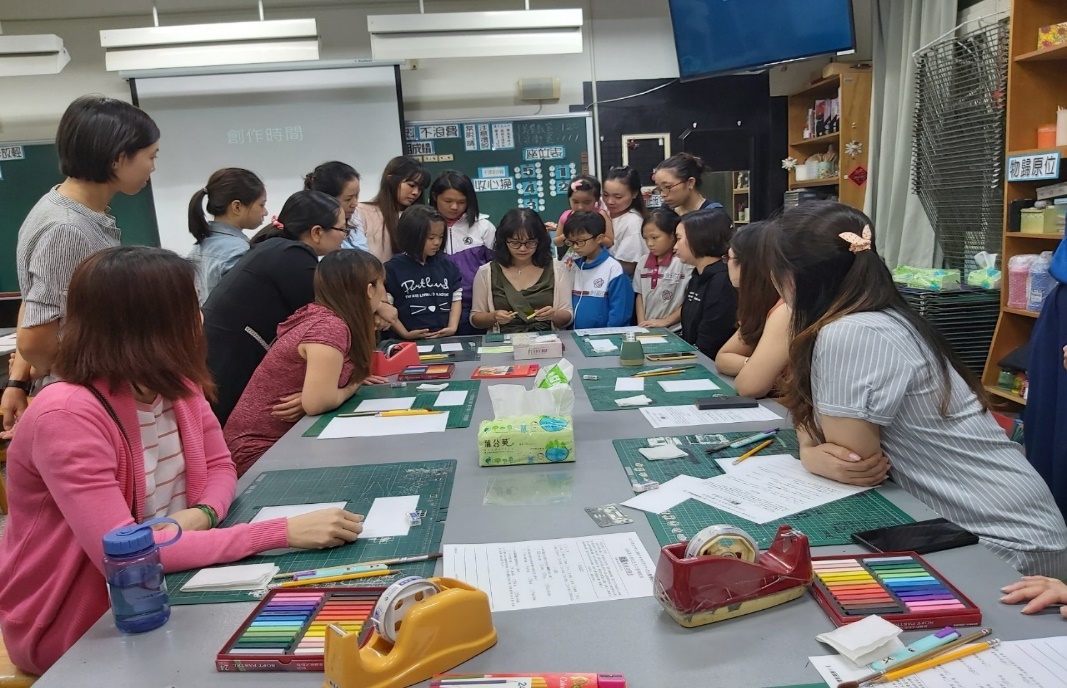 說明講師示範和諧粉彩創作的方法，大家安靜專心聽講。照片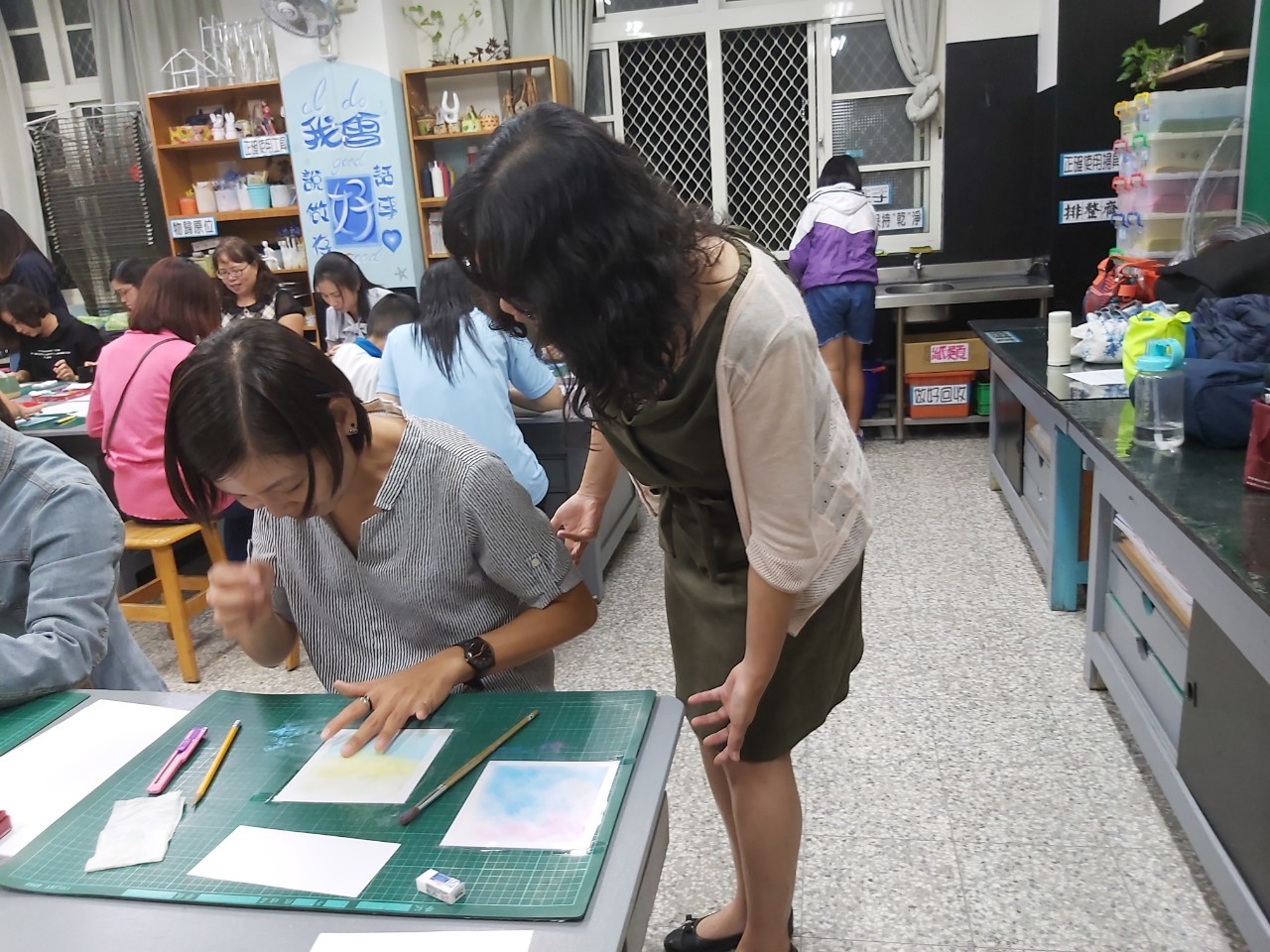 說明講師行間巡視細心耐心的個別指導。照片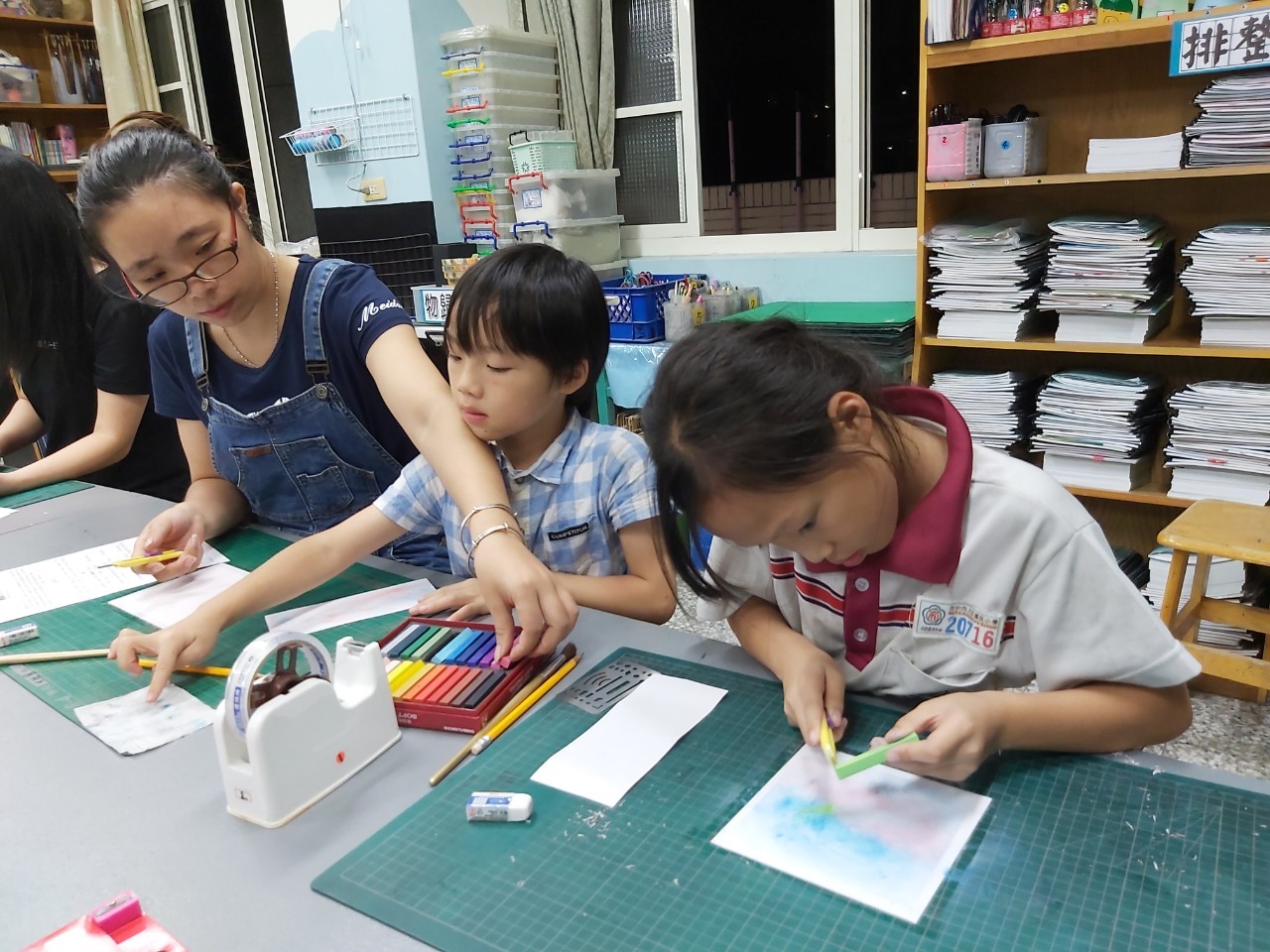 說明親子共同創作，看孩子多麼認真的作畫，認真的模樣令人喜愛。照片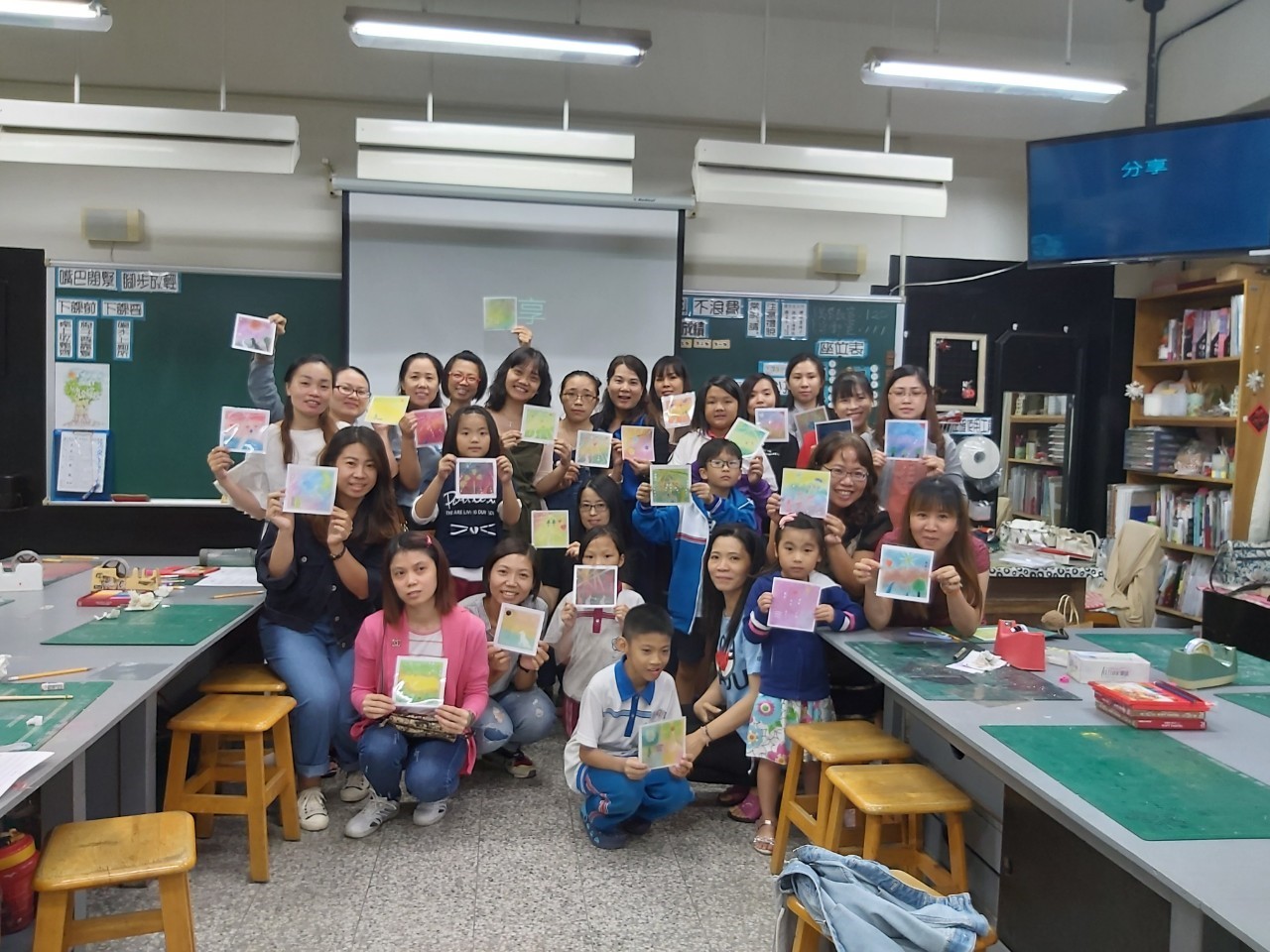 說明全體學員拿著自己的作品大合照照片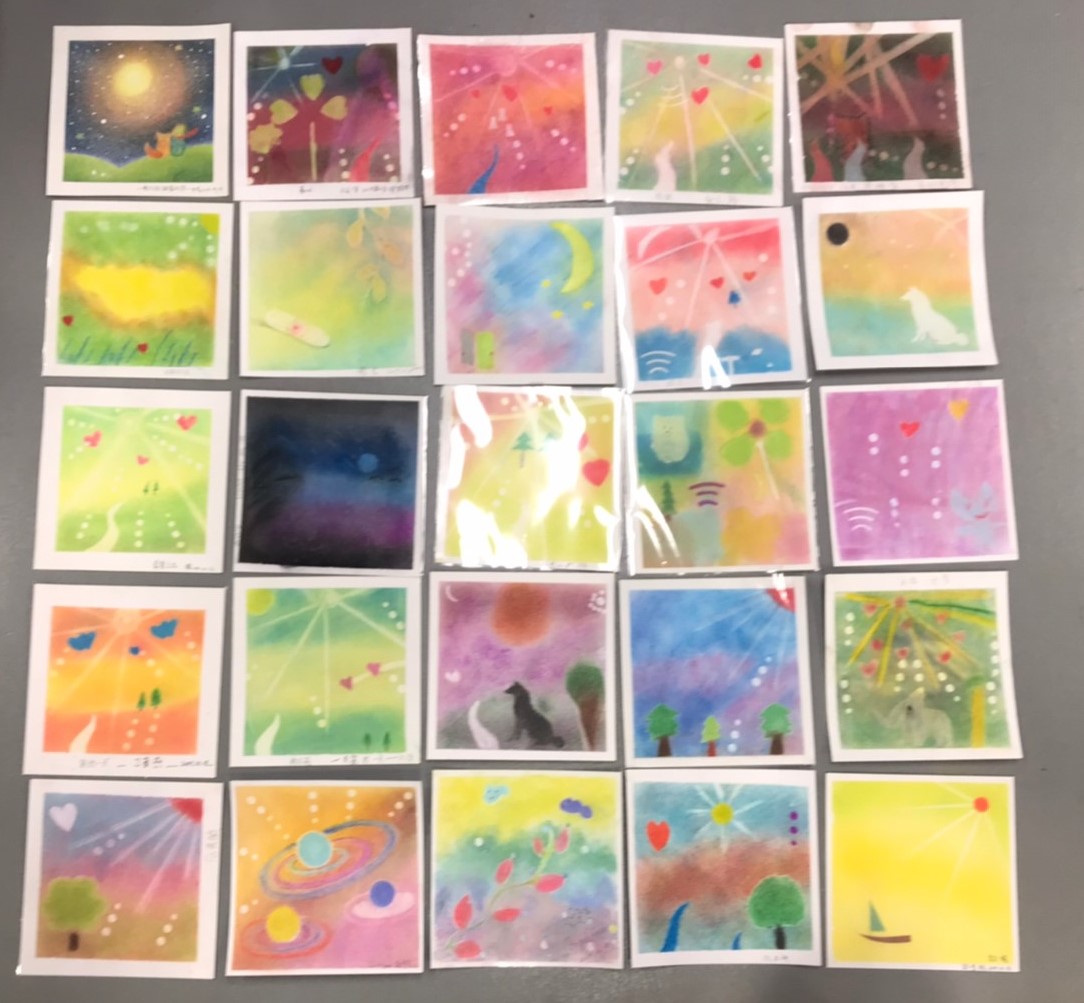 說明全部學員作品擺在一起，是一幅美麗的創作。